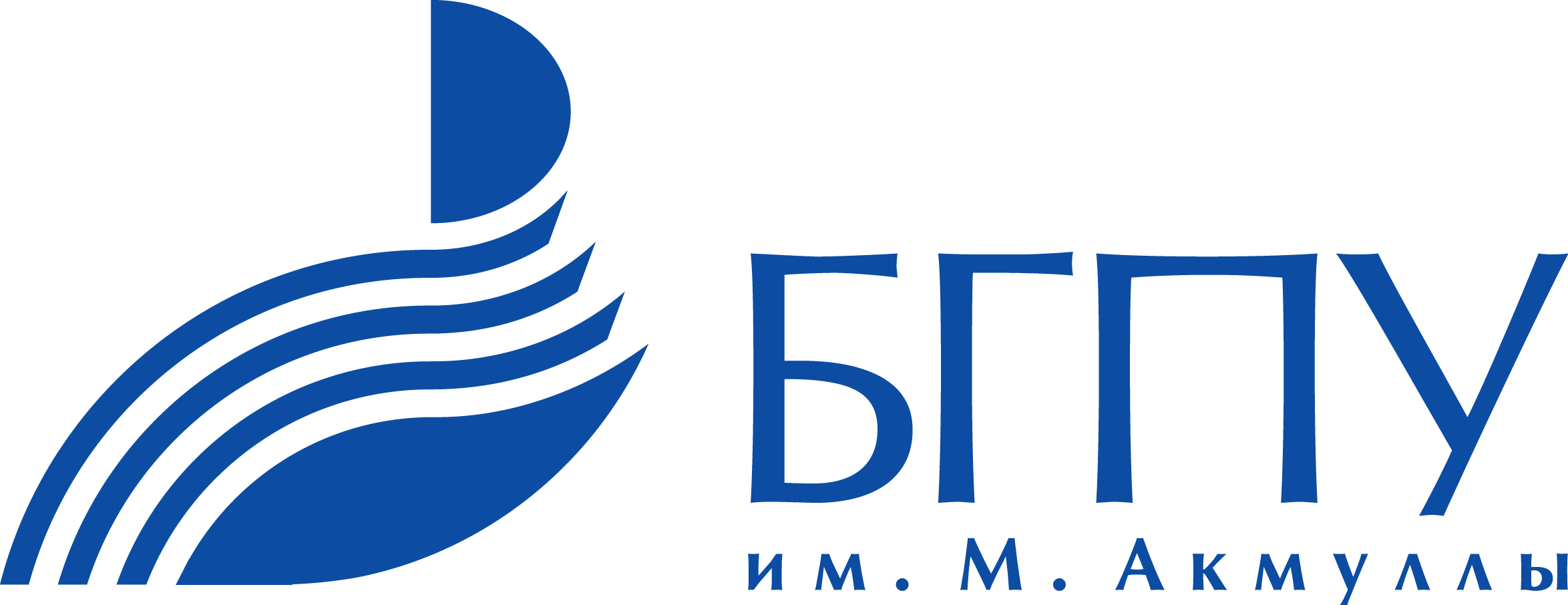 МИНИСТЕРСТВО ПРОСВЕЩЕНИЯ РОССИИМинистерство образования и науки Республики БашкортостанФГБОУ ВО «Башкирский государственный педагогический университетим. М. Акмуллы» (Россия)II Национальная научно-практическая конференция«Перспективные направления развития современного образования и науки» 8–9 февраля 2023 г. г. УфаИНФОРМАЦИОННОЕ ПИСЬМОУважаемые коллеги!Приглашаем вас принять участие в работе II Национальной научно-практической конференции «Перспективные направления развития современного образования и науки», которая состоится 8–9 февраля 2023 года.Место проведения: РФ, г.Уфа, ул. Октябрьской революции, 3-а учёбный корпус №2 БГПУ им. М. Акмуллы».Подключение: Подключиться к конференции BBBhttps://meet.bspu.ru/b/adm-mp8-vta-fco Конференция проводится в рамках Дней науки БГПУ им.М.Акмуллы и приурочена Году педагога и наставника (2023). Её целью является консолидация научного и педагогического сообщества в решении актуальных проблем современного образования, поиск путей их решения, обмен педагогическим опытом, обсуждение и распространение результатов новейших педагогических исследований. К обсуждению указанного круга проблем приглашаются специалисты гуманитарной, психолого-педагогической и естественнонаучной сфер науки и образования.Рабочие языки: башкирский, русский, английский Основные направления работы конференции:Фундаментальные и прикладные исследования: – гуманитарные науки; – естественно-математические; – психолого-педагогические.Искусство и культура.Из опыта работы экспериментальных площадок и лабораторий.Слово – молодым исследователям.В рамках конференции планируется организация пленарного заседания, работы секций по заявленным направлениям в очно-дистанционной форме. Участие в конференции возможно в очной, дистанционной (выступление с докладом в рамках онлайн-подключения), заочной (публикация), дистанционно-заочной (выступление с докладом в рамках онлайн-подключения и публикация) форме.По итогам конференции планируется издание специального выпуска журнала «Вестник БГПУ им. М. Акмуллы», который входит в систему РИНЦ. Материалы конференции также будут доступны на сайте http://www.bspu.ru. Направляемые статьи принимаются только в соответствии с Положением и Редакционной политикой журнала и  при условии оформления согласно правилам.Для участия в конференции и включения в программу необходимо направить регистрационную заявку (приложение 1) и текст статьи объемом не более 5 страниц, оформленные в соответствии с требованиями журнала «Вестник Башкирского государственного педагогического университета им.М.Акмуллы» (приложение 2). Оргкомитет оставляет за собой право отбора материалов. Статьи обучающихся принимаются к публикации только в соавторстве с научным руководителем. Уровень оригинальности текста должен составлять не менее 70%. Материалы, предоставленные для публикации, не должны быть изданы ранее в других источниках. Каждый автор может подать не более одной заявки (допускается представление еще одного доклада, в котором заявитель выступает в качестве соавтора).Оргвзнос за публикацию и участие в конференции не предусмотрен.Прием заявки и статей до 7 февраля 2023 года.Контактные данные: 450008, Республика Башкортостан, г. Уфа, ул. Октябрьской революции, 3-а. E-mail: bspu.izd@yandex.ru С уважением, Оргкомитет конференции.Приложение 1Заявка на участие в II научно-практической конференции«Перспективные направления развития современного образования и науки» Приложение 2ТРЕБОВАНИЯ К ОФОРМЛЕНИЮ МАТЕРИАЛОВВ начале статьи в левом верхнем углу на отдельной строке ставиться индекс УДК.  Далее на первой странице данные идут в следующей последовательности:Фамилия и инициалы (полностью), наименование, адрес организации, где выполнена работа, электронный адресПолное название статьи (прописными буквами по центру)Аннотация (содержит основные цели предмета исследования, главные результаты и выводы объёмом не более 8 строк)Ключевые слова (не более 10)Текст публикацииСписок источников (по центру), оформленная в соответствии с требованиями.Далее пункты 1,2,3.4 дублируются на английском языке. Список источников в конце статьи представляется в транслитерации.Основные сведения об авторе содержат:– имя, отчество, фамилию автора (полностью);– наименование организации (учреждения), её подразделения, где работаетили учится автор (без обозначения организационно-правовой формы юридического лица: ФГБУН, ФГБОУ ВО, ПАО, АО и т. п.);– адрес организации (учреждения), её подразделения, где работает или учится автор (город и страна);– электронный адрес автора (e-mail);– открытый идентификатор учёного (Open Researcher and Contributor ID –ORCID) (при наличии).Адрес организации (учреждения), где работает или учится автор, может бытьуказан в полной форме.Электронный адрес автора приводят без слова “e-mail”, после электронного адреса точку не ставят.ORCID приводят в форме электронного адреса в сети «Интернет». В конце ORCID точку не ставят.Наименование организации (учреждения), её адрес, электронный адрес иORCID автора отделяют друг от друга запятыми.Пример –Сергей Юрьевич ГлазьевФинансовый университет, Москва, Россия, serg1784@mail.ru,https://orcid.org/0000-0003-4616-0758В случае, когда автор работает (учится) в нескольких организациях (учреждениях), сведения о каждом месте работы (учёбы), указывают после имени автора на разных строках и связывают с именем с помощью надстрочных цифровых обозначений.Пример –Арпик Ашотовна Асратян1, 21Национальный исследовательский центр эпидемиологии и микробиологии имени почетного академика Н.Ф. Гамалеи, Москва, Россия, zasratyan@yahoo.com, https://orcid.org/0000-0003-1288-75612Первый Московский государственный медицинский университет имени И.М. Сеченова (Сеченовский Университет), Москва, РоссияЕсли у статьи несколько авторов, то сведения о них приводят с учётом нижеследующих правил.Имена авторов приводят в принятой ими последовательности.Сведения о месте работы (учёбы), электронные адреса, ORCID авторов указывают после имён авторов на разных строках и связывают с именами с помощью надстрочных цифровых обозначений 1).Пример –Пётр Анатольевич Коротков1, Алексей Борисович Трубянов2, Екатерина Андреевна Загайнова31Поволжский государственный технологический университет, Йошкар-Ола, Россия, korotp@bk.ru, https://orcid.org/0000-0003-0340-074X2Казанский (Приволжский) федеральный университет, Казань, Россия, true47@mail.ru, https://orcid.org/0000-0003-2342-9355 3Марийский государственный университет, Йошкар-Ола, Россия, e.zagaynova@list.ru, https://orcid.org/0000-0002-5432-7231Если у авторов одно и то же место работы, учёбы, то эти сведения приводят один раз.Пример –Юлия Альбертовна Зубок1, Владимир Ильич Чупров21,2Институт социально-политических исследований, Федеральный научно- исследовательский социологический центр, Российская академия наук, Москва, Россия1uzubok@mail.ru, https://orcid.org/0000-0002-3108-261  2chuprov443@yandex.ru, https://orcid.org/0000-0002-7881-9388После сведений обо всех авторах на отдельной строке в начале статьи.Пример –Автор, ответственный за переписку: Иван Васильевич Перов, ivp@mail.ruCorresponding author: Ivan V. Perov, ivp@mail.ruОбразец: УДК 547.541.2.Иван Иванович Иванов 1, Иван Иванович  Сидоров 21,2Башкирский государственный педагогический университет им. М.Акмуллы, Уфа, Россия1Институт нефтехимических процессов Национальной академии наук Азербайджана, Баку, Азербайджан1ivanov@mail.ru2 nova8@mail.ruАвтор, ответственный за переписку: Иван Иванович Иванов, ivanov@mail.ruОПРЕДЕЛЕНИЕ ИОНОВ НЕКОТОРЫХ МЕТАЛЛОВ МЕТОДОМ ЭКСТРАКТИВНОЙ СПЕКТРОФОТОМЕТРИИАннотация. Представлены результаты исследований в области экстрактивного спектрофотометрического определения ионов некоторых металлов, в частности железа, меди и кобальта в аналитической химии. Показаны основные экстрагенты, используемые для экстрагирования ионов ряда металлов с последующим определением полученного комплекса спектрофотометрическим методом. Ключевые слова: экстракция, спектрофотометрия, ионы металлов, экстрагенты, лиганды, комплексные соединенияIvan I.Ivanov 1, Ivan I.Sidorov21,2 Bashkir State Pedagogical University n.a. M. Akmulla, Ufa, Russia1Institute of petrochemical processes of the National academy of sciences of Azerbaijan, Baku 1ivanov@mail.ru2 nova8@mail.ruCorresponding author: Ivan I.Ivanov, ivanov@mail.ruDETERMINATION OF SOME METAL IONS BY EXTRACTIVE SPECTROPHOTOMETRYAbstract. The results of studies in the field of extractive spectrophotometric determination of ions of some metals are presented. The main extractants used for the extraction of ions of a number of metals are shown, followed by the determination of the obtained complex by the spectrophotometric method.Keywords: extraction, spectrophotometry, metal ions, extractants, ligands, complex compoundsТекст Текст Текст Текст Текст Текст Текст Текст Текст Текст Текст Текст Текст Текст Текст Текст Текст Текст Текст Текст Текст Текст Текст Текст Текст Текст Текст Текст Текст Текст Текст Текст Текст Текст Текст Текст Текст Текст Текст Текст Текст Текст Текст Текст Текст Текст Текст Текст Текст Текст Текст Текст Текст Текст Текст Текст СПИСОК ИСТОЧНИКОВ (прописными буквами по центру), оформленная в соответствии с требованиями (даны в конце Правил).REFERENCES(транслитерация).Информация об авторахИ.И. Иванов – доктор социологических наук, профессор;И.И. Сидоров – доктор социологических наук, профессор.Information about the authorsI.I. Ivanov – Doctor of Science (Sociology), Professor;I.I. Sidorov – Doctor of Science (Sociology), Professor.Требования к текстовой части статьиТекст статьи предоставляется в редакцию в виде файла с названием, соответствующим фамилии первого автора статьи в формате .doс (текстовый редактор Microsoft Word 6.0 и выше), и должен отвечать нижеприведенным требованиям.Компьютерную подготовку статей следует проводить посредством текстовых редакторов, использующих стандартный код ASCII (Multi-Edit, Norton-Edit, Lexicon), MS Word for Windows или (предпочтительно) любой из версий пакета TeX. Параметры страницы: формат – А4; ориентация – книжная; поля: верхнее – 2 см, нижнее – 2 см, левое – 2 см, правое – 2 см.Шрифт Times New Roman; размер шрифта – 12 pt; межстрочный интервал – 1; отступ (абзац) – 1,25.Следует различать дефис (-) и тире (–). Дефис не отделяется пробелами, а перед тире и после ставится пробел. Перед знаком пунктуации пробел не ставится. Кавычки типа « » используются в русском тексте, в иностранном – “ ”.Кавычки и скобки не отделяются пробелами от заключенных в них слов, например: (при 300 К).Все сокращения должны быть расшифрованы.Подписи к таблицам и схемам должны предшествовать последним. Подписи к рисункам располагаются под ними и должны содержать четкие пояснения, обозначения, номера кривых и диаграмм. На таблицы и рисунки должны быть ссылки в тексте, при этом не допускается дублирование информации таблиц, рисунков и схем в тексте. Рисунки и фотографии должны быть предельно четкими (по возможности цветными, но без потери смыслового наполнения при переводе их в черно-белый режим) и представлены в формате *.jpg, *.eps, *.tif, *.psd, *.pcx. Желательно, чтобы рисунки и таблицы были как можно компактнее, но без потери качества. В таблице границы ячеек обозначаются только в «шапке». Каждому столбцу присваивается номер, который используется при переносе таблицы на следующую страницу. Перед началом следующей части в правом верхнем углу курсивом следует написать «Продолжение табл. …» с указанием ее номера. Сложные схемы, рисунки, таблицы формулы желательно привести на отдельном листе. Не допускается создание макросов Microsoft Word для создания графиков и диаграмм. Расстояние между строками формул должно быть не менее 1 см. Следует четко различать написание букв n, h и u; g и q; a и d; U и V; и и v и т.д. Прописные и строчные буквы, различающиеся только своими размерами (C и c, K и k, S и s, O и o, Z и z и др.), подчеркиваются карандашом двумя чертами: прописные – снизу, строчные – сверху (). Латинские буквы подчеркиваются волнистой чертой снизу, греческие –красным цветом, полужирные символы –синим. 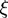 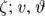 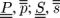 Индексы и показатели степени следует писать четко, ниже или выше строки, и отчеркивать дужкой ( – для нижних индексов и  – для верхних) карандашом. Цифра 0 (нуль), а также сокращения слов в индексах подчеркиваются прямой скобкой – .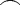 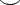 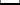 Употребление в формулах специальных, в частности, готических и русских букв, а также символов (например, и др.) следует особо отмечать на полях рукописи.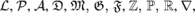 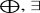 Нумерация математических формул приводится справа от формулы курсивом в круглых скобках. Для удобства форматирования следует использовать таблицы из двух столбцов, но без границ. В левом столбце приводится формула, в правом – номер формулы. Ссылки на математические формулы приводятся в круглых скобках курсивом и сопровождаются определяющим словом. Например: … согласно уравнению (2) … Ссылки на цитируемую литературу даются цифрами, заключенными в квадратные скобки, например [1]. В случае необходимости указания страницы ее номер приводится после номера ссылки через точку с запятой: [1; 171]. Транскрипцию фамилий и имен, встречающихся в ссылке, необходимо по возможности представлять на оригинальном языке (преднамеренно не русифицируя), либо приводить в скобках иноязычный вариант транскрипции фамилии.Список литературы оформляется в соответствии с ГОСТ 7.1–2003 в алфавитном порядке. Литературный источник в списке литературы указывается один раз (ему присваивается уникальный номер, который используется по всему тексту публикации). ОБРАЗЦЫ ОФОРМЛЕНИЯ ССЫЛОК НА ЛИТЕРАТУРУОбщая схема библиографического описания:КНИГА С ОДНИМ, ДВУМЯ или ТРЕМЯ АВТОРАМИ:ЗАГОЛОВОК (фамилия, инициалы авторов) ОСНОВНОЕ ЗАГЛАВИЕДОПОЛНИТЕЛЬНЫЕ СВЕДЕНИЯ (учеб. пособие)СВЕДЕНИЯ ОБ ОТВЕТСТВЕННОСТИ (И.О. Фамилия редактора, составителя; университет)СВЕДЕНИЯ ОБ ИЗДАНИИ (2-е изд., перераб. и доп.)МЕСТО ИЗДАНИЯ (Москва, Новосибирск)ИЗДАТЕЛЬСТВОГОД ИЗДАНИЯ.КОЛИЧЕСТВО СТРАНИЦ.Если нет какой-либо области описания – пропускаем. Примеры:Книга с одним автором:Росляков А.В. ОКС №7: архитектура, протоколы, применение. Москва: ЭкоТрендз, 2010. 315 с.Книга с двумя авторами:Ручкин В.Н., Фулин В.А. Архитектура компьютерных сетей. Москва: ДИАЛОГ-МИФИ, 2010. 238 с.Книга с тремя авторами:Тарасевич Л. С., Гребенников П. И., Леусский А. И. Макроэкономика: учебник. Москва: Высш. образование, 2011. 658с.Максименко В. Н., Афанасьев В. В., Волков Н. В. Защита информации в сетях сотовой подвижной связи / под ред. О. Б. Макаревича. Москва: Горячая линия-Телеком, 2009. 360 с.Книга с четырьмя и более авторами: Описание начинается с ОСНОВНОГО ЗАГЛАВИЯ. В сведениях об ответственности указываются либо все авторы, либо первый автор с добавлением в квадратных скобках сокращения "и другие" [и др.]1. История России в новейшее время: учебник / А. Б. Безбородов, Н. В. Елисеева, Т. Ю. Красовицкая, О. В. Павленко. Москва: Проспект, 2014. 440 с.или1. История России в новейшее время: учебник / А. Б. Безбородов [и др.]. Москва: Проспект, 2014. 440 с.Книга без автора:Страхование: учебник / под ред. Т. А. Федоровой. 3-е изд., перераб. и доп. Москва: Магистр, 2011. 106 с.Многотомное издание:Экономическая история мира. Европа. Т. 3 / под общ. ред. М. В. Конотопова. Москва: Издат.-торг. корпорация «Дашков и К», 2012. 350 с.Учебное пособие вуза:Заславский К. Е. Оптические волокна для систем связи : учеб. пособие / Сиб. гос. ун-т телекоммуникаций и информатики. Новосибирск, 2008. 96 с. илиЗаславский К. Е. Оптические волокна для систем связи: учеб. пособие. Новосибирск: СибГУТИ, 2008. 96 с.Нормативные документы:Типовая инструкция по охране труда для пользователей персональными электронно-вычислительными машинами (ПЭВМ) в электроэнергетике: РД 153-34.0-03.298-2001.Введ. с 01.05.2001. М., 2002. 91с.ГОСТ 7.80-2000. Библиографическая запись. Заголовок. Общие требования и правила составления. Введ. 2001-07-01. М., 2000. 7с.Общая схема описания статей из журналов:Фамилия И. О. автора статьи. Название статьи // Название журнала. Год. №. С.Статья с одним автором:Волков А. А. Метод принудительного деления полосы частот речевого сигнала // Электросвязь. 2010. № 11. С. 48-49.Статья с тремя авторами:Росляков А., Абубакиров Т., Росляков Ал. Системы поддержки операционной деятельности провайдеров услуг VPN // Технологии и средства связи. 2011. № 2. С. 60-62.Статья с четырьмя и более авторами:Сверхширокополосные сигналы для беспроводной связи / Ю. В. Андреев, А. С. Дмитриев, Л. В. Кузьмин, Т. И. Мохсени // Радиотехника. 2011. № 8. С. 83-90.Общая схема описания электронного документа:ЗАГОЛОВОК (фамилия, инициалы авторов) ОСНОВНОЕ ЗАГЛАВИЕОБЩЕЕ ОБОЗНАЧЕНИЕ МАТЕРИАЛА [Электронный ресурс]СВЕДЕНИЯ, ОТНОСЯЩИЕСЯ К ЗАГЛАВИЮ : справочникСВЕДЕНИЯ ОБ ОТВЕТСТВЕННОСТИ / под ред. И.И. БунМЕСТО ИЗДАНИЯ ГОРОДИМЯ ИЗДАТЕЛЯДАТА ИЗДАНИЯПРИМЕЧАНИЯ1. Смирнов А.И. Информационная глобализация и Россия [Электронный ресурс]: вызовы и возможности. М., 2005. 1 CD-ROM.Описание ресурсов удаленного доступа (интернет-ресурсы) описание сайта:Название сайта [Электронный ресурс]: сведения, относящиеся к заглавию / сведения об ответственности (это данные о составителях сайта). Город: Имя (наименование) издателя или распространителя, год. URL: http: // www.     	 (дата обращения: _.	.   )Пример:Российская государственная библиотека [Электронный ресурс] / Центр информ. технологий РГБ; ред. Т. В. Власенко ; Web-мастер Н. В. Козлова. Москва: Рос. гос. б-ка, 1997. URL : http//www.rsl.ru. (дата обращения: 11.12.13)Исследовано в   России   [Электронный   ресурс]   :   научный   журнал   /   Моск.   физ.-   техн.   ин-т.   Долгопрудный   :   МФТИ,   1998   .   URL: http://zhurnal.mipt.rssi.ru. (дата обращения: 11.12.13)Материал (текст, статья), расположенный на сайте:Фамилия И.О. авторов. Заглавие текста на экране [Электронный ресурс] // Заглавие сайта : сведения, относящиеся к заглавию / сведения об ответственности. URL : http//www.	(дата   обращения:    .	.	)Если нет какой-либо области описания – пропускаем.Пример:1.Новосибирск [Электронный	ресурс]// Википедия: Свободная энциклопедия. URL: http://www.ru.wikipedia.org /wiki/%CD%EE%E2%EE%F1%E8%E1%E8% F0%F1%EA (дата обращения: 11.12.13)Книга из полнотекстовой электронно-библиотечной системы (эбс)Книга с 1-3 авторами:Карпенков С. Х. Экология [Электронный ресурс]: учебник. Электрон. 	Текстовые данные. М.: Логос, 2014.	400 c. URL: http://www.iprbookshop.ru /21892. ЭБС «IPRbooks».Книга с 4 и более авторами:Сборник задач по аналитической геометрии и линейной алгебре [Электронный ресурс]: учеб. пособие / Л. А. Беклемишева [и др.]; под ред. Д. В. Беклемишева. Электрон. текстовые дан. Изд. 3-е, испр. СПб.: Лань, 2008. URL: http://e.lanbook.com/view/book/76/Ссылки внутри текста Затекстовые библиографические ссылки:В конце абзаца текста в квадратных скобках [3, с. 25]3 – номер источника в списке литературы с. 25 – номер страницы.Статьи, оформленные с нарушением перечисленных выше правил, редакцией не рассматриваются.Фамилия Имя ОтчествоМесто работы/учебы Должность, звание АдресТелефон, e-mailТема доклада, направлениеФорма участия (подключение к онлайн-конференции и выступление с докладом, публикация)